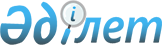 О внесении изменений в приказ Министра здравоохранения и социального развития Республики Казахстан от 23 января 2015 года № 27 "Об утверждении квалификационных требований, предъявляемых к медицинской и фармацевтической деятельности"
					
			Утративший силу
			
			
		
					Приказ Министра здравоохранения Республики Казахстан от 10 апреля 2019 года № ҚР ДСМ-25. Зарегистрирован в Министерстве юстиции Республики Казахстан 15 апреля 2019 года № 18513. Утратил силу приказом Министра здравоохранения Республики Казахстан от 22 октября 2020 года № ҚР ДСМ-148/2020.
      Сноска. Утратил силу приказом Министра здравоохранения РК от 22.10.2020 № ҚР ДСМ-148/2020 (вводится в действие по истечении двадцати одного календарного дня после дня его первого официального опубликования).
      В соответствии с подпунктом 74) пункта 1 статьи 7 Кодекса Республики Казахстан от 18 сентября 2009 года "О здоровье народа и системе здравоохранения", ПРИКАЗЫВАЮ: 
      1. Внести в приказ Министра здравоохранения и социального развития Республики Казахстан от 23 января 2015 года № 27 "Об утверждении квалификационных требований, предъявляемых к медицинской и фармацевтической деятельности" (зарегистрирован в Реестре государственной регистрации нормативных правовых актов под № 10600, опубликован 14 апреля 2015 года в информационно-правовой системе "Әділет") следующие изменения:
      в Квалификационных требованиях, предъявляемых к медицинской и фармацевтической деятельности, утвержденных указанным приказом:
      в разделе "для фармацевтической деятельности":
      строку, порядковый номер 2, изложить в следующей редакции:
      "
      ";
      строку, порядковый номер 4, изложить в следующей редакции:
      "
      ";
      в приложении 2:
      абзац первый пункта 2 изложить в следующей редакции:
      "2. Оборудования и мебели, инвентаря, приборов и аппаратуры
      для обеспечения контроля качества и соблюдения условий производства,
      изготовления, хранения и реализации лекарственных средств и медицинских изделий в соответствии с нормативными правовыми актами; автомобильного транспортного средства с соответствующими шкафами и холодильным и другим оборудованием при необходимости, обеспечивающими соблюдение условий хранения и реализации лекарственных средств и медицинских изделий для передвижного аптечного пункта для отдаленных сельских местностей:".
      2. Комитету фармации Министерства здравоохранения Республики Казахстан в установленном законодательством Республики Казахстан порядке обеспечить: 
      1) государственную регистрацию настоящего приказа в Министерстве юстиции Республики Казахстан;
      2) в течение десяти календарных дней со дня государственной регистрации настоящего приказа направление его копии в бумажном и электронном виде на казахском и русском языках в Республиканское государственное предприятие на праве хозяйственного ведения "Республиканский центр правовой информации" для официального опубликования и включения в Эталонный контрольный банк нормативных правовых актов Республики Казахстан;
      3) размещение настоящего приказа на интернет-ресурсе Министерства здравоохранения Республики Казахстан после его официального опубликования;
      4) в течение десяти рабочих дней после государственной регистрации настоящего приказа представление в Департамент юридической службы Министерства здравоохранения Республики Казахстан сведений об исполнении мероприятий, предусмотренных подпунктами 1), 2) и 3) настоящего пункта.
      3. Контроль за исполнением настоящего приказа возложить на курирующего вице-министра здравоохранения Республики Казахстан.
      4. Настоящий приказ вводится в действие по истечении двадцати одного календарного дня после дня их первого официального опубликования. 
					© 2012. РГП на ПХВ «Институт законодательства и правовой информации Республики Казахстан» Министерства юстиции Республики Казахстан
				
2.
для юридических и физических лиц - оборудования и мебели, инвентаря, приборов и аппаратуры для обеспечения контроля качества и соблюдения условий производства, изготовления, хранения и реализации лекарственных средств и медицинских изделий в соответствии с нормативными правовыми актами; автомобильного транспортного средства с соответствующими шкафами и холодильным и другим оборудованием при необходимости, обеспечивающими соблюдение условий хранения и реализации лекарственных средств и медицинских изделий для передвижного аптечного пункта для отдаленных сельских местностей
сведения о соответствии квалификационным требованиям, предъявляемым при лицензировании фармацевтической деятельности, по форме согласно приложению 2 к настоящим квалификационным требованиям
4
для юридических лиц - соответствующего образования и стажа работы по специальности согласно заявляемым подвидам фармацевтической деятельности:

1) для организаций по производству лекарственных средств и медицинских изделий:

- высшего фармацевтического или химико-технологического, химического образования и стажа работы по специальности не менее трех лет у руководителей подразделений, непосредственно занятых на производстве лекарственных средств и медицинских изделий, или технического у руководителей подразделений, непосредственно занятых на производстве медицинских изделий; 

- высшего фармацевтического или химического, биологического образования у работников, осуществляющих контроль качества лекарственных средств и медицинских изделий, или технического у работников, осуществляющих контроль качества медицинских изделий; 

- технического образования у специалиста по обслуживанию оборудования, используемого в технологическом процессе производства лекарственных средств и медицинских изделий; 

2) для организаций в сфере обращения лекарственных средств и медицинских изделий, осуществляющих изготовление лекарственных препаратов (далее - аптека, осуществляющая изготовление лекарственных препаратов): 

- высшего фармацевтического образования и стажа работы не менее трех лет по специальности у руководителя аптекой, осуществляющей изготовление лекарственных препаратов, и ее производственных отделов, а также работников, осуществляющих контроль качества лекарственных препаратов и медицинских изделий; 

- высшего или среднего фармацевтического образования у работников, осуществляющих непосредственное изготовление лекарственных препаратов и отпуск изготовленных лекарственных препаратов;

- среднего фармацевтического образования и стажа работы не менее трех лет работы у руководителя аптекой и ее производственных отделов при отсутствии специалистов с высшим фармацевтическим образованием в районном центре и сельской местности;

3) для аптек:

- высшего или среднего фармацевтического образования (стаж работы по специальности не менее трех лет) у руководителя аптекой или ее отделов;

- высшего или среднего фармацевтического образования у специалистов, осуществляющих реализацию лекарственных средств и медицинских изделий;

- при реализации лекарственных средств через интернет наличие транспорта на праве собственности или аренды для осуществления доставки способом, не допускающим изменения их свойств в процессе хранения и транспортировки; 

4) для аптечного пункта в организациях здравоохранения, оказывающих первичную медико-санитарную, консультативно-диагностическую помощь (далее - аптечный пункт):

- высшего или среднего фармацевтического образования (стаж работы по специальности не менее трех лет) у заведующего аптечным пунктом, а также работников, осуществляющих реализацию лекарственных средств и медицинских изделий. В аптечных пунктах для отдаленных сельских местностей, где отсутствуют аптеки, в случае отсутствия специалистов с фармацевтическим образованием, реализацию лекарственных средств и медицинских изделий осуществляют специалисты с медицинским образованием, аттестованные в порядке, определенном уполномоченным органом в области здравоохранения;

5) для аптечного склада:

- высшего фармацевтического образования и стажа работы не менее трех лет у руководителя аптечного склада и работника, осуществляющего реализацию лекарственных средств и медицинских изделий; 

- высшего или среднего фармацевтического образования у руководителей отделов аптечного склада и работников, осуществляющих приемку, хранение и отпуск лекарственных средств и медицинских изделий; 

6) для передвижного аптечного пункта для отдаленных сельских местностей (далее - передвижной аптечный пункт), где отсутствуют аптеки:

- высшего или среднего фармацевтического образования у заведующего передвижным аптечным пунктом, а также работников, осуществляющих реализацию лекарственных средств и медицинских изделий. В случае отсутствия специалистов с фармацевтическим образованием, реализацию лекарственных средств и медицинских изделий в передвижных аптечных пунктах осуществляют специалисты с медицинским образованием, аттестованные в порядке, определенном уполномоченным органом в области здравоохранения;

7) для изготовления медицинских изделий: 

 - высшего или среднего фармацевтического, медицинского или технического образования
сведения о соответствии квалификационным требованиям, предъявляемым при лицензировании фармацевтической деятельности, по форме согласно приложению 2 к настоящим квалификационным требованиям 
Сведения о высшем или среднем фармацевтическом образовании услугодатель получает из информационной системы Министерства образования и науки Республики Казахстан (сведения с 2015 года), за исключением лиц, окончивших до 2015 года, а также лица окончивших за пределами территории Республики Казахстан, которые предоставляют электронную копию документа об образовании
      Министр здравоохранения
Республики Казахстан 

Е. Биртанов
